EVENT WASTE CALCULATIONS GUIDE1. HOW TO CALCULATE THE NUMBER OF BINS REQUIRED The number of bins required depends on:Expected number of attendees Time of dayDuration of the eventNumber of meal timesFood, drink or alcohol being served Waste management minimisation strategies utilisedCalculationIf you can demonstrate that steps have been taken to reduce the amount of waste generated, a reduction in bin infrastructure might be acceptable. 2. HOW TO RECORD WASTE AMOUNTS FOR THE DIFFERENT WASTE STREAMS 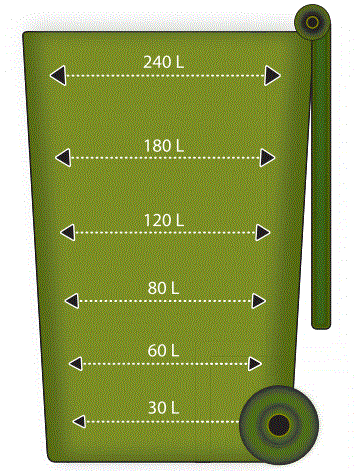 How to assess quantities in a 240 litre binTo estimate the quantities of materials in a wheelie bin you need to estimate how full it is as part of its240 litre capacity. This graphic provides you with a guideline on how to estimate the volume of materials in these bins.GuideNO food and drink being served:       1 x 240L general waste bins + 1 x 240L recycling bins for every 100 attendeesFood and drink being served:      2 x 240L general waste bins + 2 x 240L recycling bins for every 100 attendeesMore than a 1000 attendees also add 1 x 3m3 general waste + 1 x 3m3 recycling for each 1000 people attendingWorking exampleFor 2000 attendees with food and drink being served /sold	40 x 240L general waste	40 x 240L recycling	2 x (1 x 3m3) general waste	2 x (1 x 3m3) recyclingFULL= 240L¾ full= 180L½ full= 120L1/3 full =   80L¼ full=   60LWASTE CALCULATION SHEETWASTE CALCULATION SHEETWASTE CALCULATION SHEETWASTE CALCULATION SHEETWASTE CALCULATION SHEETWASTE CALCULATION SHEETEVENT EVENT EVENT EVENT DATEDATENAME OF TEAM MEMBER DOING COUNTNAME OF TEAM MEMBER DOING COUNTNAME OF TEAM MEMBER DOING COUNTNAME OF TEAM MEMBER DOING COUNTNAME OF TEAM MEMBER DOING COUNTNAME OF TEAM MEMBER DOING COUNTNUMBER OF BINSNUMBER OF BINSNUMBER OF BINSNUMBER OF BINSNUMBER OF BINSNUMBER OF BINSNumber of waste binsNumber of recycling binsNumber of composting binsNumber of waste skipsNumber of recycling skipsNumber of cardboard bins(If you are counting only a percentage of overall bins/skips, indicate how many you are counting)(If you are counting only a percentage of overall bins/skips, indicate how many you are counting)(If you are counting only a percentage of overall bins/skips, indicate how many you are counting)(If you are counting only a percentage of overall bins/skips, indicate how many you are counting)(If you are counting only a percentage of overall bins/skips, indicate how many you are counting)(If you are counting only a percentage of overall bins/skips, indicate how many you are counting)VOLUMES IN BINS (These are the ones presented for collection by the waste contactor)VOLUMES IN BINS (These are the ones presented for collection by the waste contactor)VOLUMES IN BINS (These are the ones presented for collection by the waste contactor)VOLUMES IN BINS (These are the ones presented for collection by the waste contactor)VOLUMES IN BINS (These are the ones presented for collection by the waste contactor)VOLUMES IN BINS (These are the ones presented for collection by the waste contactor)Waste (240L)Waste (240L)Waste skip (m3)Waste skip (m3)Other waste bins/ skips emptied during the dayOther waste bins/ skips emptied during the dayTOTAL ESTIMATED WASTE VOLUMESTOTAL ESTIMATED WASTE VOLUMESRecycling bins (240L)Recycling bins (240L)Recycling skip (m3)Recycling skip (m3)Cardboard skip (m3)Cardboard skip (m3)Other recycling bins/ skips emptied during the day Other recycling bins/ skips emptied during the day TOTAL ESTIMATED RECYCLING VOLUMESTOTAL ESTIMATED RECYCLING VOLUMESCompost bins (240L)Compost bins (240L)Other compost bins/ skips emptied during the dayOther compost bins/ skips emptied during the dayTOTAL ESTIMATED COMPOSTING VOLUMESTOTAL ESTIMATED COMPOSTING VOLUMES